Конышевская центральная детская библиотека продолжает знакомить своих читателей с творчеством писателя-земляка, Героем Социалистического Труда – Носовым Евгением Ивановичем, которому 15 января 2020 года исполнилось бы 95 лет со дня рождения. 17 января 2020 года состоялся вечер-портрет «Евгений Носов – это Россия», на котором присутствовали обучающиеся 8А класса Конышевской СОШ с классным руководителем Лапиной Т.А. Заведующая детской библиотекой Бабичева А.А. представила вниманию читателей видеопрезентацию, посвященную жизненному пути писателя. Библиотекарь читального зала Горбачева Т.А. в своем обзоре произведений Е.И. Носова особое внимание уделила рассказам и повести писателя о Великой Отечественной войне 1941-1945 гг. – «Красное вино победы» (1969), «Шопен, соната номер два» (1973), «Усвятские шлемоносцы» (1977).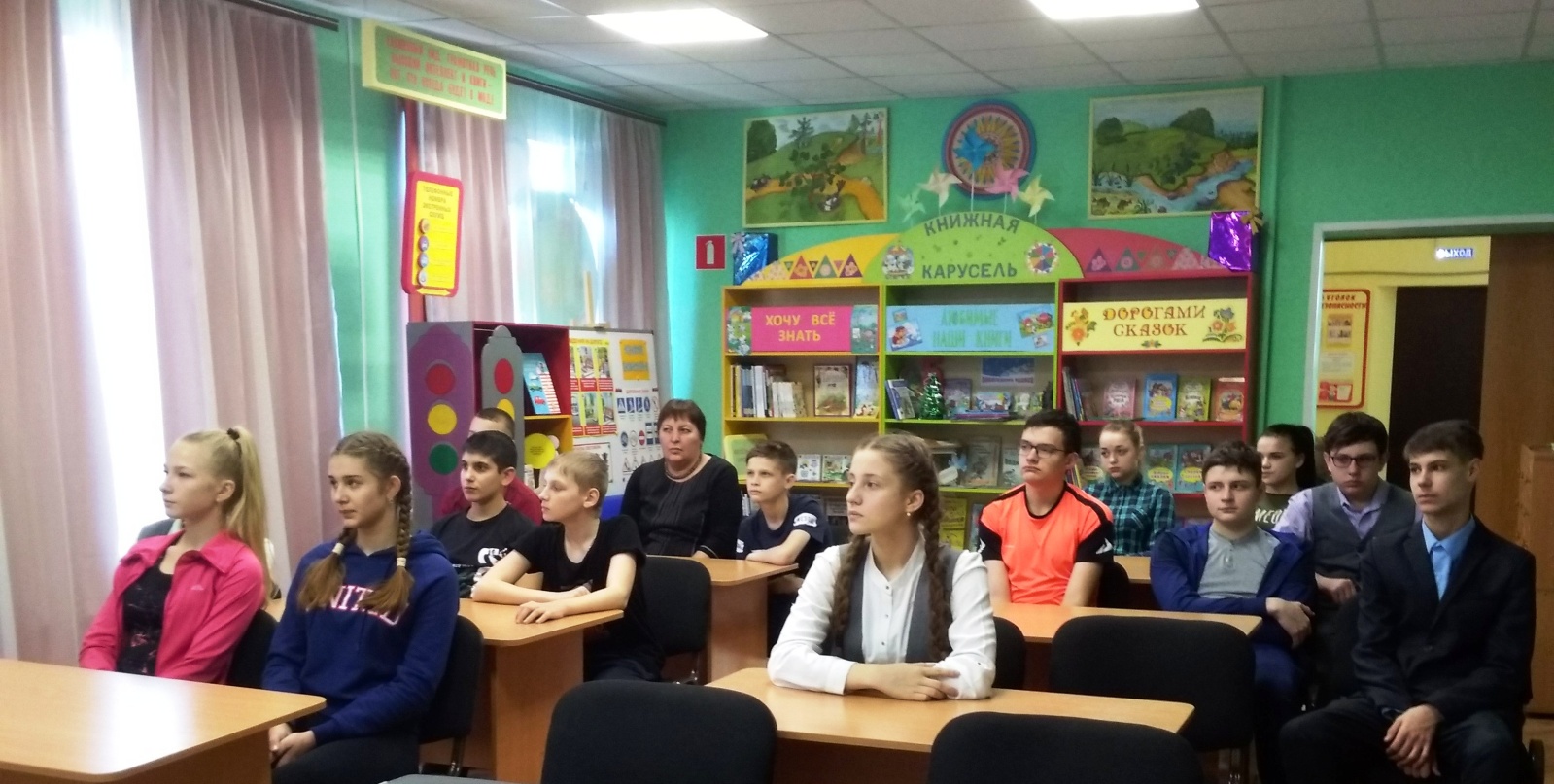 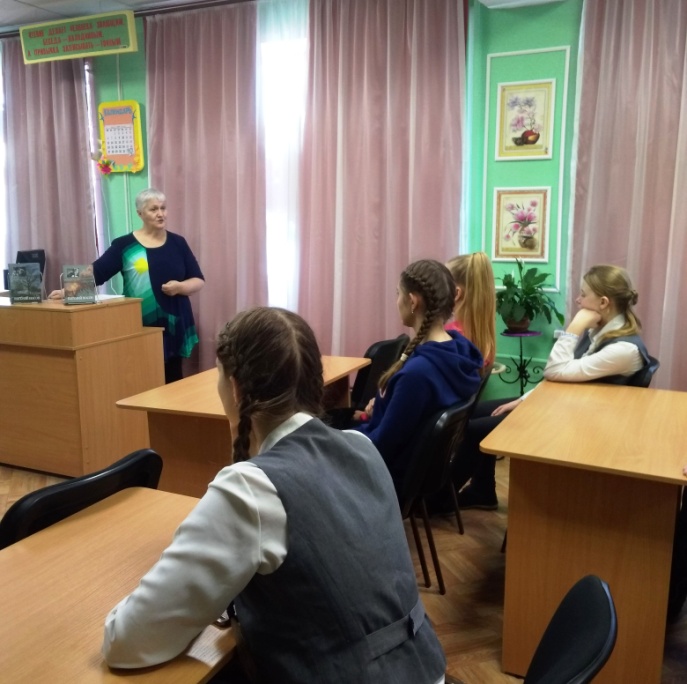 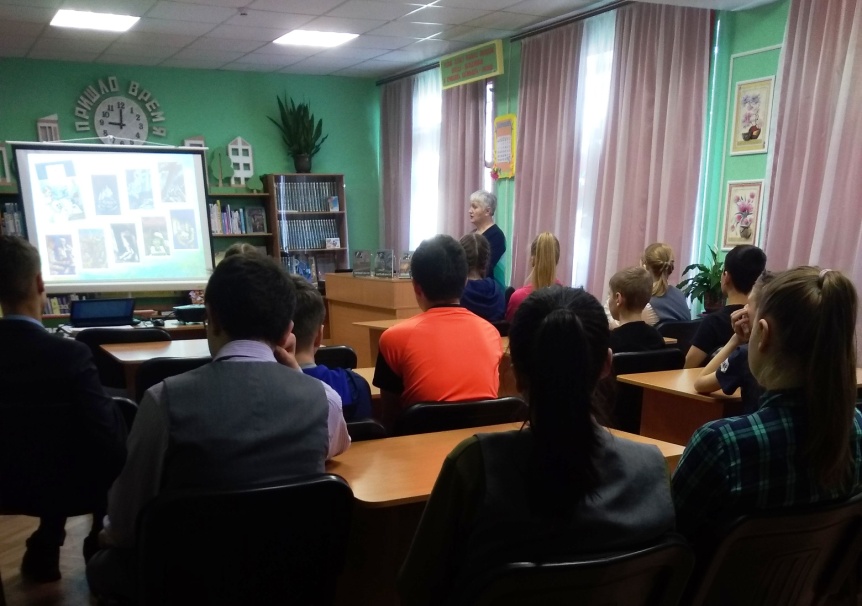 